     		                INVITATION.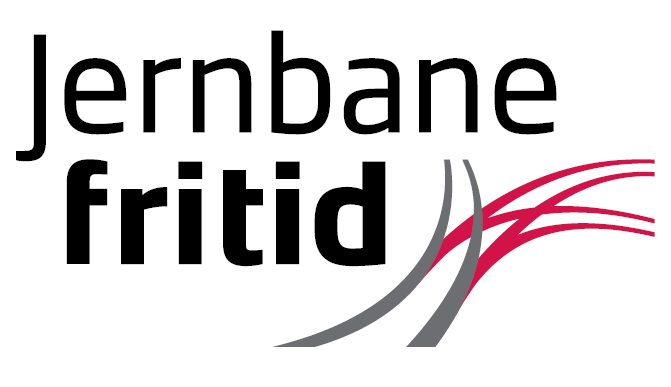 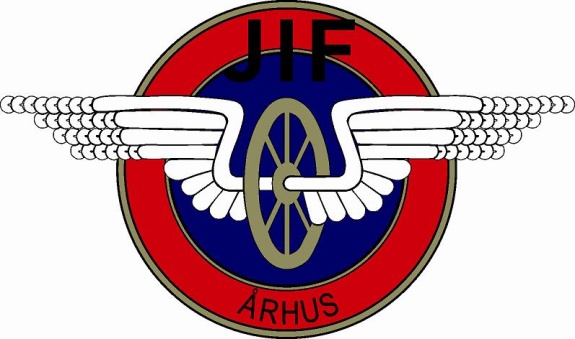 Arrangement: Silistrialøbet 2018Tid og stedLørdag d. 17.03.2018  Walk kl.12.20   Løb  kl. 12.30  i Marselisborgskovene.Mødested:JIF`s klublokaler, Ny Banegårdsgade 42, (i forlængelse af JF Motionscenter)Der er omklædning fra kl.10.30. Afgang til start kl. 11:45 Deltagelse:  Medlemmer af Jernbane Fritid, tilmelder sig gennem klub/forening under Jernbanefritid som hidtil,eller som enkeltperson, hvis man ikke er medlem af en klub/forening under Jernbanefritid.Deltagere i åben klasse (aktive, der ikke er medlemsberettigede i Jernbanefritid) kan frit vælge at tilmelde sig gennem en Jernbanefritids forening eller som enkeltperson. Klasser og distancer  Individuelt i følgende klasser:Børn: 			1,9 km. På Børneruten vil en hjælper, hvis det ønskes, løbe med rundt for at sikre at alle børn kommer rigtigt rundt på ruten.Herre:          senior, 35år, 45år, 55år, 65år    	8,4 kmDamer:        senior, 35år, 45år, 55år, 65år    	8,4 kmHoldkonkurrencen er på point efter aldersopdeling med 5 års spring fra 35 årMotionsklasse:   			4,2 kmÅben klasse:       			8,4 km            Walk:			4,2 kmStartgebyr:For medlemmer af Jernbane Fritid er startgebyret på 50 kr. Hold 75 kr. Børn 50 Kr.For åben klasse, er startgebyret på 60 kr. Betaling sker klub- forenings vis eller individuelt ved enkeltpersontilmelding ved udlevering af numre.TilmeldingFrank H. Andersen, Trankær Mosevej 154, 8310 Tranbjerg. E-mail: fhandersen68@gmail.com   Tilmelding senest 05.03.2015Præmier:I forhold til deltager antallet. Vandrepokaler og Medaljer. Samt lodtrækningspræmier.Forplejning:Efter omklædning og bad er der fælles frokost/kaffebord ca. kl.14.30   Pris kr. 35.00 pr. deltager. Tilmelding til frokost skal foretages sammen med tilmeldingen til løbet. Vand og øl kan købes.Under kaffen er der præmie overrækkelseTogtider:Kommer man med tog, skal man gå ca. 250 m til højre ned af Ny Banegårdsgade dreje til højre ved P.pladsDerefter til venstre gennem porten.Ruten:Vi løber i Marselisborgskovene ved Århus.  Kom og nyd (og mærk) den dejlige og skønne natur På JIF. Aarhus vegne.   Frank H. Andersen.                   Ret til ændringer forbeholdes.